TOURNAMENT FACT-SHEET – 2016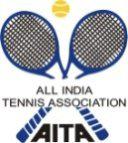 [ALL INDIA TENNIS ASSOCIATION]Tournament Fact SheetNAME OF THE TOURNAMENTAITA BOYS & GIRLS U-12NAME OF THE STATE ASSOCIATIONU.P. STATE TENNIS ASSOCIATIONHONY. SECRETARY OF ASSOCIATIONMR. C.P KACKARADDRESS OF ASSOCIATION4, PARK ROAD, LUCKNOWTOURNAMENT WEEKWEEK: 14th  November 2016 THE ENTRY IS TO By SENT BY EMAIL Mr Sudeep Kumar(Phone: 9013133222)ghaziabadtennisassociation@gmail.com Mr Aamir  (Phone: 9654968959)Ingraham Tennis AcademyIngraham School, Hapur ChungiGhaziabadADDRESS OF THE VENUEADDRESS OF THE VENUETOURNAMENT DIRECTORMr SN YadavDr Faiz AhmedTOURNAMENT REFEREE Vibha ChoudharyCATEGORYCATEGORYCATEGORYTalent Series ( 3 days )Talent Series ( 3 days )AGE GROUPSAGE GROUPSUnder – 12 Singles BOYS & GIRLSUnder – 12 Singles BOYS & GIRLSENTRY DEADLINE6th  November 2016WITHDRAWAL DEADLINE13th   November 2016AITA Registration CardNOTEAITA Registration CardNOTE
It is mandatory for the player to carry ORIGINAL REGISTRATION CARD for the sign-in. In case the player registration is in process with AITA, In that case player has to carry Original receipt or copy of mail from AITA confirming that player registration is in process.As per the AITA new rules the Talent and Championship Series tournament will be conducted in 3 days (Friday will be the sign-in, Saturday & Sunday matches will be played and if required matches may be played on Monday or any day till Friday)
It is mandatory for the player to carry ORIGINAL REGISTRATION CARD for the sign-in. In case the player registration is in process with AITA, In that case player has to carry Original receipt or copy of mail from AITA confirming that player registration is in process.As per the AITA new rules the Talent and Championship Series tournament will be conducted in 3 days (Friday will be the sign-in, Saturday & Sunday matches will be played and if required matches may be played on Monday or any day till Friday)RULES / REGULATIONSRULES / REGULATIONSRULES / REGULATIONSENTRYEntry to be sent by email Entry to be sent by email Entry to be sent by email Entry to be sent by email Entry to be sent by email Entry to be sent by email Players born:AGE ELIGIBILITYAfter 1st Jan 2004 are eligible for participation in U/12After 1st Jan 2004 are eligible for participation in U/12After 1st Jan 2004 are eligible for participation in U/12After 1st Jan 2004 are eligible for participation in U/12After 1st Jan 2004 are eligible for participation in U/12ENTRY FEESERIESSINGLES FEETS Boys & GirlsRs. 400/-   N0TEMATCH’S TO BE HELD FROM 19th  NOV  2016  TO   21st    NOV 2016.ALL ENTRIES DIRECTLY IN THE MAIN DRAWSIGN IN 18th NOVEMBER  2016 ON FRIDAY BETWEEN 12-2 PMMATCH’S TO BE HELD FROM 19th  NOV  2016  TO   21st    NOV 2016.ALL ENTRIES DIRECTLY IN THE MAIN DRAWSIGN IN 18th NOVEMBER  2016 ON FRIDAY BETWEEN 12-2 PMMATCH’S TO BE HELD FROM 19th  NOV  2016  TO   21st    NOV 2016.ALL ENTRIES DIRECTLY IN THE MAIN DRAWSIGN IN 18th NOVEMBER  2016 ON FRIDAY BETWEEN 12-2 PMMATCH’S TO BE HELD FROM 19th  NOV  2016  TO   21st    NOV 2016.ALL ENTRIES DIRECTLY IN THE MAIN DRAWSIGN IN 18th NOVEMBER  2016 ON FRIDAY BETWEEN 12-2 PMMATCH’S TO BE HELD FROM 19th  NOV  2016  TO   21st    NOV 2016.ALL ENTRIES DIRECTLY IN THE MAIN DRAWSIGN IN 18th NOVEMBER  2016 ON FRIDAY BETWEEN 12-2 PMNAME OF THE VENUENAME OF THE VENUEIngraham Tennis AcademyIngraham Tennis AcademyIngraham Tennis AcademyADDRESS OF VENUEIngraham Tennis AcademyIngraham School, Hapur ChungiGhaziabadIngraham Tennis AcademyIngraham School, Hapur ChungiGhaziabadIngraham Tennis AcademyIngraham School, Hapur ChungiGhaziabadTELEPHONEEMAIL+919013133222ghaziabadtennisassociation@gmail.comCOURT SURFACECLAYBALLS  WilsonNO. OF COURTS3FLOODLITNo